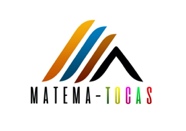 Nombre: _________________________________Curso____ Equipo: _____________El equipo rojo tiene 5 ceras para colorear y el equipo amarillo tiene 3 ceras para colorear, ¿qué equipo tiene más ceras? 